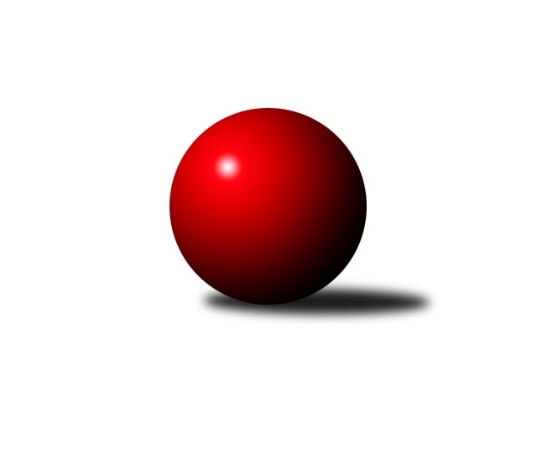 Č.7Ročník 2022/2023	10.11.2022Nejlepšího výkonu v tomto kole: 1560 dosáhlo družstvo: TJ Nová Ves BMeziokresní přebor ČB-ČK B 4 členné  2022/2023Výsledky 7. kolaSouhrnný přehled výsledků:TJ Spartak Trhové Sviny E	- Kuželky Borovany E	5:1	1463:1325	6.0:2.0	8.11.TJ Nová Ves B	- TJ Spartak Trhové Sviny D	4:2	1560:1294	6.0:2.0	10.11.Tabulka družstev:	1.	TJ Spartak Trhové Sviny E	6	6	0	0	30.0 : 6.0 	33.0 : 15.0 	 1505	12	2.	TJ Nová Ves B	6	4	0	2	21.0 : 15.0 	29.0 : 19.0 	 1429	8	3.	TJ Spartak Trhové Sviny D	6	3	0	3	20.0 : 16.0 	24.5 : 23.5 	 1362	6	4.	Kuželky Borovany D	5	1	0	4	9.0 : 21.0 	14.0 : 26.0 	 1258	2	5.	Kuželky Borovany E	5	0	0	5	4.0 : 26.0 	11.5 : 28.5 	 1318	0Podrobné výsledky kola:	 TJ Spartak Trhové Sviny E	1463	5:1	1325	Kuželky Borovany E	Vlastimil Kříha	 	 159 	 166 		325 	 2:0 	 302 	 	140 	 162		Iva Soukupová	Bohuslav Švepeš	 	 188 	 161 		349 	 1:1 	 361 	 	164 	 197		Jaroslava Frdlíková	Josef Svoboda	 	 180 	 183 		363 	 1:1 	 359 	 	188 	 171		František Stodolovský	Bohuslav Švepeš	 	 213 	 213 		426 	 2:0 	 303 	 	157 	 146		Marie Dvořákovározhodčí: Josef SvobodaNejlepší výkon utkání: 426 - Bohuslav Švepeš	 TJ Nová Ves B	1560	4:2	1294	TJ Spartak Trhové Sviny D	František Vašíček	 	 177 	 178 		355 	 1:1 	 359 	 	182 	 177		Bedřich Kroupa	Milan Bednář	 	 212 	 184 		396 	 2:0 	 275 	 	147 	 128		Vít Malík *1	Milan Churavý	 	 188 	 188 		376 	 1:1 	 386 	 	208 	 178		Nela Koptová	Saša Sklenář	 	 224 	 209 		433 	 2:0 	 274 	 	139 	 135		František Polákrozhodčí: František Vašíčekstřídání: *1 od 6. hodu Lukáš PrůkaNejlepší výkon utkání: 433 - Saša SklenářPořadí jednotlivců:	jméno hráče	družstvo	celkem	plné	dorážka	chyby	poměr kuž.	Maximum	1.	Saša Sklenář 	TJ Nová Ves B	422.33	287.7	134.7	4.8	3/3	(441)	2.	Bohuslav Švepeš 	TJ Spartak Trhové Sviny E	407.50	284.1	123.4	5.1	2/2	(426)	3.	Milan Churavý 	TJ Nová Ves B	387.72	273.5	114.2	9.8	3/3	(394)	4.	Josef Svoboda 	TJ Spartak Trhové Sviny E	380.25	272.0	108.3	11.3	2/2	(399)	5.	Milan Bednář 	TJ Nová Ves B	379.75	282.8	97.0	15.3	2/3	(396)	6.	Nela Koptová 	TJ Spartak Trhové Sviny D	373.56	265.3	108.2	10.2	3/3	(407)	7.	Jiří Švepeš 	TJ Spartak Trhové Sviny E	371.75	266.8	105.0	10.5	2/2	(394)	8.	Josef Malík 	Kuželky Borovany E	364.00	266.2	97.8	13.5	3/3	(371)	9.	Josef Špulka 	Kuželky Borovany D	357.50	257.0	100.5	9.5	2/2	(358)	10.	Bedřich Kroupa 	TJ Spartak Trhové Sviny D	356.75	260.2	96.6	16.2	3/3	(379)	11.	Vít Malík 	TJ Spartak Trhové Sviny D	355.50	250.5	105.0	11.5	2/3	(376)	12.	František Stodolovský 	Kuželky Borovany E	347.83	253.8	94.0	17.2	3/3	(361)	13.	Vlastimil Kříha 	TJ Spartak Trhové Sviny E	347.50	249.0	98.5	12.6	2/2	(391)	14.	Jaroslava Frdlíková 	Kuželky Borovany E	336.50	252.5	84.0	16.0	2/3	(361)	15.	Karel Beleš 	Kuželky Borovany D	328.38	244.1	84.3	16.9	2/2	(338)	16.	Ladislav Staněk 	TJ Nová Ves B	314.17	239.3	74.8	22.0	3/3	(363)	17.	František Polák 	TJ Spartak Trhové Sviny D	313.08	231.9	81.2	19.8	3/3	(397)	18.	František Vašíček 	TJ Nová Ves B	308.11	231.4	76.7	24.2	3/3	(355)	19.	Radomil Dvořák 	Kuželky Borovany E	305.50	231.0	74.5	21.0	2/3	(308)	20.	Iva Soukupová 	Kuželky Borovany E	302.50	230.5	72.0	22.5	3/3	(351)	21.	Milan Šimek 	Kuželky Borovany D	300.38	231.8	68.6	22.5	2/2	(343)	22.	Tomáš Novotný 	Kuželky Borovany D	283.38	207.9	75.5	20.6	2/2	(327)		Bohuslav Švepeš 	TJ Spartak Trhové Sviny E	369.33	261.3	108.0	14.0	1/2	(384)		Jan Votruba 	TJ Spartak Trhové Sviny E	368.00	255.0	113.0	12.0	1/2	(368)		Nela Horňáková 	TJ Spartak Trhové Sviny D	355.67	263.0	92.7	16.0	1/3	(382)		Lukáš Průka 	TJ Spartak Trhové Sviny D	330.00	247.0	83.0	14.0	1/3	(330)		Ondřej Plzák 	Kuželky Borovany D	326.33	237.0	89.3	18.0	1/2	(339)		Marie Dvořáková 	Kuželky Borovany E	298.00	211.5	86.5	15.0	1/3	(303)Sportovně technické informace:Starty náhradníků:registrační číslo	jméno a příjmení 	datum startu 	družstvo	číslo startu
Hráči dopsaní na soupisku:registrační číslo	jméno a příjmení 	datum startu 	družstvo	Program dalšího kola:8. kolo16.11.2022	st	17:00	TJ Spartak Trhové Sviny D - Kuželky Borovany D	16.11.2022	st	17:00	Kuželky Borovany E - TJ Nová Ves B				-- volný los -- - TJ Spartak Trhové Sviny E	Nejlepší šestka kola - absolutněNejlepší šestka kola - absolutněNejlepší šestka kola - absolutněNejlepší šestka kola - absolutněNejlepší šestka kola - dle průměru kuželenNejlepší šestka kola - dle průměru kuželenNejlepší šestka kola - dle průměru kuželenNejlepší šestka kola - dle průměru kuželenNejlepší šestka kola - dle průměru kuželenPočetJménoNázev týmuVýkonPočetJménoNázev týmuPrůměr (%)Výkon4xSaša SklenářNová Ves B4334xSaša SklenářNová Ves B121.844336xBohuslav ŠvepešSp. T.Sviny  E4266xBohuslav ŠvepešSp. T.Sviny  E117.654262xMilan BednářNová Ves B3962xMilan BednářNová Ves B111.433964xNela KoptováTr. Sviny D3864xNela KoptováTr. Sviny D108.623866xMilan ChuravýNová Ves B3766xMilan ChuravýNová Ves B105.83763xJosef SvobodaSp. T.Sviny  E3634xBedřich KroupaTr. Sviny D101.02359